St. Fillan’s Primary School Newsletter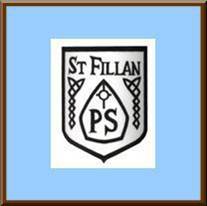 Telephone Number:0300 300 0182Email :stfillansenquiries@renfrewshire.gov.ukSeptember 2019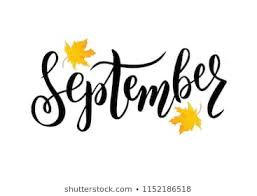 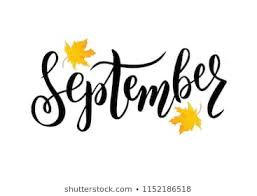 Head Teacher’s September’s Message:We are really pleased about how well the children have settled into the New School Year. Our Primary one children have embraced school life with open arms and our Primary 7 buddies have been eager to support the children and make them feel at home. It is nice to see so many of our pupils adopting Leadership Roles within our school in the form of: Monitors, Lunchtime Helpers, Buddies, the Credit Union and within their Committee Groups. It was lovely to see so many of you at our ‘Meet the Teacher’ event and we received lots of interesting comments on the exit passes, which I will share with you in the next Newsletter. We were delighted to officially launch our ‘Curriculum Rationale Framework’ as a great deal of time and effort went into the creation of this document to showcase the key principles of our bespoke and ambitious curriculum. We were also happy to share information around our ‘BUDS’  afternoons which is a structure programme designed to help our children develop important skills for learning, life and work Already the children have been positively commenting on the afternoons and we look forward to seeing their enthusiasm bloom!  As the weather becomes cooler and more changeable, we would ask the children pack a light waterproof in their bags so that they can still enjoy outdoor play even when it is drizzly. I have been delighted with how well the children have been independently lining up in the morning. The Primary ones are becoming more settled and it is lovely to see the older children hold them by the hand and lead them into the building at times when they have been unsure. This school session has gotten off to a flying start and I look forward to continuing to work in partnership with you and your families as we grow from strength to strength. 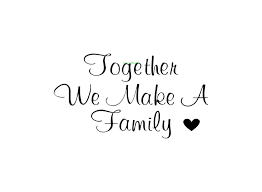 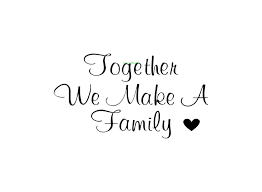 Best Wishes, Claire Mackenzie  ( Head Teacher)The Religious Life and Ethos of our School: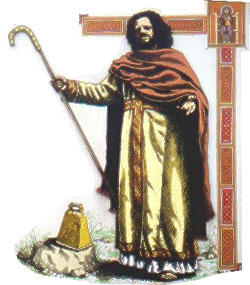 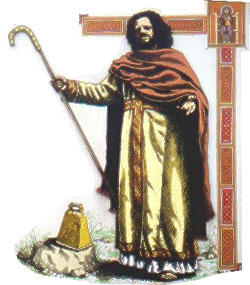 Bishop’s Clergy Changes:It has been announced that St. Fillan’s Parish is to be appointed a new Parish Priest. Monsignor Andrew McFadden will join the Parish sometime in November and he will become our new Chaplain. Monsignor McFadden is originally from Gourock and has been in the Royal Navy for twenty two years as Chaplain. He was a Priest in St. Margaret’s Johnstone, prior to joining the Navy. We look forward to welcoming Monsignor McFadden and we thank Father Paul Brady for all of his hard work and commitment to our school and Parish. We hope to formally thank Father Paul with a presentation from the children and Parent Council in due course. Annual Cluster Mass:We will celebrate our ‘Annual Cluster Mass’ on Thursday 5th September 2019 at 7.00pm in St. Benedict’s High School. This is always a lovely way to come together with our associated High school and Cluster primaries to celebrate the beginning of a new school year. Everyone is welcome to attend and it would be lovely to see as many of our families as possible in attendance with our children wearing their full school uniform including shirts, ties and school shoes. This is also a great opportunity to see inside the school and Mr Taylor, the Head Teacher is looking forward to welcoming you. 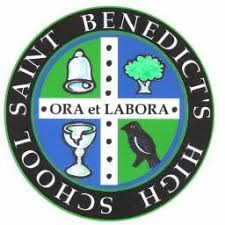 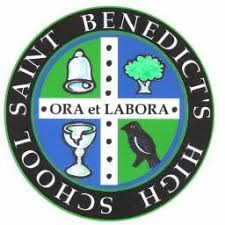 Upcoming Parish Events:School Vision, Values and Aims: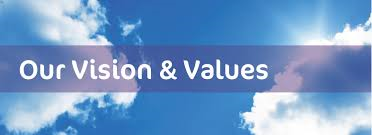 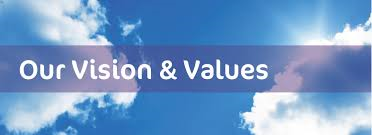 Our school vision, values and aims are the beating heart of our school and the core beliefs of what we are aiming to achieve. As a Catholic School, we also follow the ‘Charter for Catholic Schools’ and our core values echo the values contained in the Gospels. This month, we will focus on our core value of ‘Responsibility’ and the Gospel Value of ‘Integrity/Honesty.’ We are looking forward to ‘catching’ our children going ‘Above and Beyond’ when displaying these values in their thoughts, actions and words. Th school aim that we will focus on is: ‘Unleash Creativity’ and this will be a focus in learning opportunities that are provided in the classroom. Creativity in education can be defined as:“Creative education is when students are able to use imagination and critical thinking to create new and meaningful forms of ideas where they can take risks, be independent and flexible. Students learn to develop their ability to find various solutions to a problem.”Our children will engage in meaningful and challenging concepts during ‘Maths Week Scotland’ which takes place between the 9th and 13th September and we hope to provide lots of opportunities for our children to unleash their creativity! 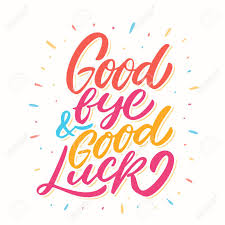 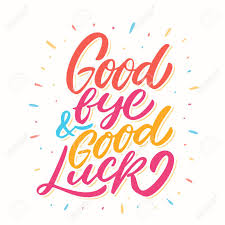 Staffing:It is with sadness that we bid a fond farewell to Mrs Julie Degnan who will leave St. Fillan’s Primary on Thursday 5th September 2019. We wish Mrs Degnan well in her new adventure as she embarks on an alternative career path and we thank her for her support and dedication to our school, children and families during her time with us. Miss A Bell will cover our Primary 4/3 class on a supply basis until the post is suitably filled in line with Local Authority recruitment processes. Miss Bell is a familiar face to the children and I am sure she will enjoy working with the boys and girls in the weeks to come. 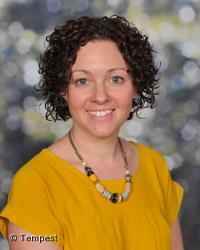 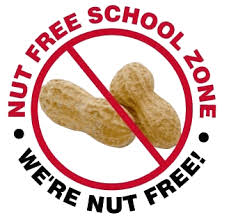 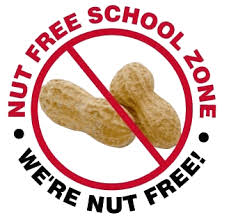 Safeguarding and Child Protection Update (HIGIOS4 2.1):Nuts:You will be aware that we have a number of children in school who suffer from various food allergies and I would ask for your support in reminding your child/children that swapping of snack with another child is discouraged.  We also have children who are severely allergic to nuts. Contact with or ingestion of nuts places their life in grave danger.  Please do not send your child to school with a snack or packed lunch which contains nuts. Obvious items would include: Snickers bars, Nutella spread/peanut butter in sandwiches. However, this list is not exhaustive. If your child comes to school with a snack containing nuts, we are happy to provide an alternative and send the unopened snack home. We appreciate the eradication of traces of nuts is impossible and we thank you for being mindful of this request to ensure the health and wellbeing for every child in our care.  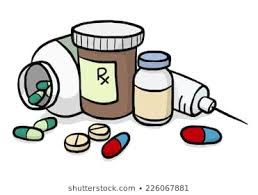 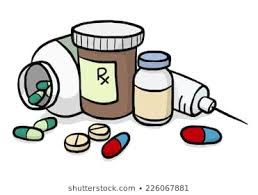 Medication:We have recently reviewed our practice and procedure around ‘First Aid’ and the ‘Administration of Medicines,’ in light of updated guidance from the Local Authority. I would like to advise that we are unable to administer medication to children that has been purchased over the counter (paracetamol, aspirin, anti-histimenes) and is without a doctor’s or pharmacist label indicating your child’s name. This would also be our position, even if we have written or verbal consent from parents/carers. 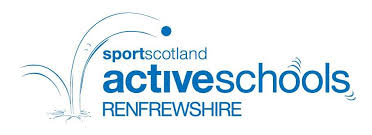 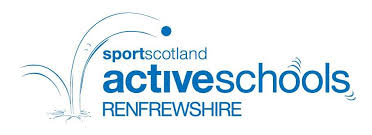 Active Schools:Our Active Schools timetable is now available using the ‘Class4Kids’ link as highlighted below:https://rl-stfillans.class4kids.co.uk/All the clubs listed will start week beginning September 2nd   for 6 weeks and are £1.00 per session.  This fee contributes towards the payment of coaches, purchase of equipment and costs to access events and festivals that are held in the wider community. Please note that the ‘Girls only’ Dance and Gymnastic lunchtime club has been advertised as such as there is no fee for this club. This club is funded by the ‘Girls and Women’s Fund’ initiative to encourage more females to participate in sport therefore this club is free and only open to girls. We hope to see lots of our children sign up to clubs that will help to improve their emotional, social and mental wellbeing and resilience. School Uniform: Dressing for Excellence!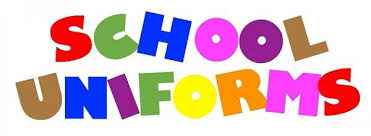 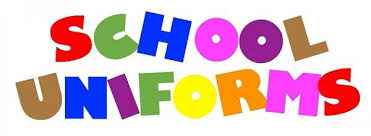 We would like to thank you for your commitment to our request of ‘Dressing for Excellence.’ We have noticed that an increased number of our children are choosing to wear shirts, ties and school shoes on non-gym days and they are being commended for their efforts.We have a lovely and unique school uniform which stands us apart and it is nice to see the wearing of our uniform being celebrated.   Playground Matters:Our children are adequately supervised throughout their playtime and lunch breaks and we are grateful to all of the support staff who know our children very well and who are able to provide the best care possible to each child.By law, we are required to provide an ‘adult presence’ in the playground which amounts to at least one adult. However, we benefit from having at least three or four staff members in circulation during breaks.  With this in mind, we encourage our children to follow the school values of ‘responsibility’ and the guiding principle of ‘If it doesn’t sit well, then you should tell’ and we actively encourage our children to immediately share their worries with an adult in the playground. This way, situations can be quickly diffused and solved with minimal fuss or upset. Our support staff are trained in the PATHS Programme and are skilled in providing our children with opportunities to ‘Problem Solve’ and come up with a plan to independently work through social situations on their own. We want our children to be resilient and independent and with guided support, these important life skills can be developed. We also encourage our children to form relationships and engage in play with children from their own Primary stage or class. It is lovely to see all of our children sharing a playground together, which is a unique situation, but we would like to foster relationships and social development that is age and stage appropriate. 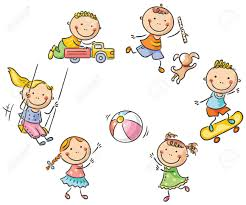 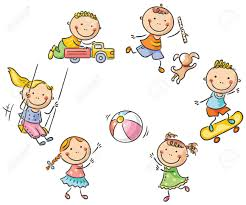 Morning Routines/Readiness to Learn:  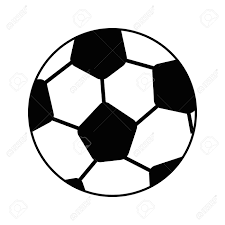 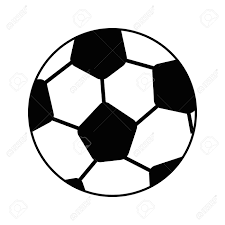 Just a gentle reminder that we discourage our children to play football or use the ‘Timber Trail’ prior to the nine o’clock bell in the morning. The principle reason for this is in the interests of health and safety as the playground is not always supervised with an adult presence and there is limited first aid access for children in the event of an accident. Having tracked our accident logs, children have required first aid and ice packs in the majority of cases due to football related incidents and bumps to the head. Also, some of our younger children are afraid of the football and as the children all share the playground, it is difficult to reassure the younger ones first thing in the morning when the support staff are not on duty.  We are advocates of promoting a ‘readiness to learn’ in our school and we encourage our children to come into school settled and calm, ready to begin their learning. It is our experience that unsupervised football games have resulted in children becoming upset and unable to regulate their emotions, leading to unnecessary disputes and anxiety prior to the beginning of the school day. This then takes time to investigate, resolve and ultimately distracts attention away from learning. We encourage our children to interact with one another and play games during the short period of time when they arrive to school and when the bell rings. We would appreciate your continued support with this matter and we encourage our children to demonstrate our core school value of trust.   Ensuring Equality, Inclusion and Health and Wellbeing (HIGIOS4 3.1): PATHS:Following a meeting with Kristy Fotheringham, our PATHS co-ordinator, we are happy to share our findings around the impact on our children by engaging in the PATHS Programme last school session. 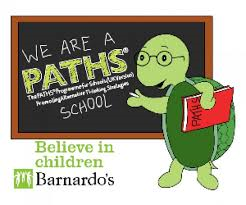 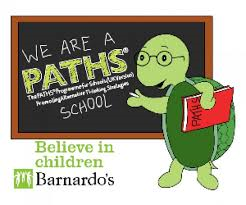 We are encouraged by this data and we are looking forward to implementing the programme in year 3 to further develop these important skills in our children. We hope to host a ‘PATHS Café’ this session to showcase the children’s learning with you. Our Primary 6 children will also engage in a ‘PATHS Pals’ programme which will help to develop their leadership skills and empower them to facilitate PATHS strategies in the playground to support other children who may require assistance with a whole variety of social skills and interactions. Renfrewshire Nurturing Relationships Approach (RNRA):This session, we have committed to improving our policy and practice around ‘Transitions’  as part of our nurturing schools approach. The impact of transitions in a child’s life cannot be underestimated and this includes changes to a child’s daily routine, movement between stages, transitions between curricular areas or even changes to a child’s family/home circumstances. Mrs McPherson will invite you participate in an online survey in relation to our approach to transitions through Facebook and we would welcome any comments you may have in relation to our current practice or to how we can improve moving forward. 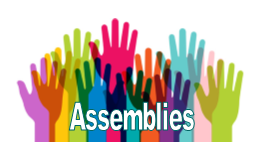 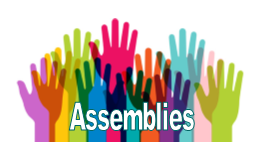 Assemblies:Assemblies are a great opportunity for us to join together as a whole school community to pray together, share ideas and suggestions, learn from each other and to showcase our learning and achievements. In September, the following themes will be explored: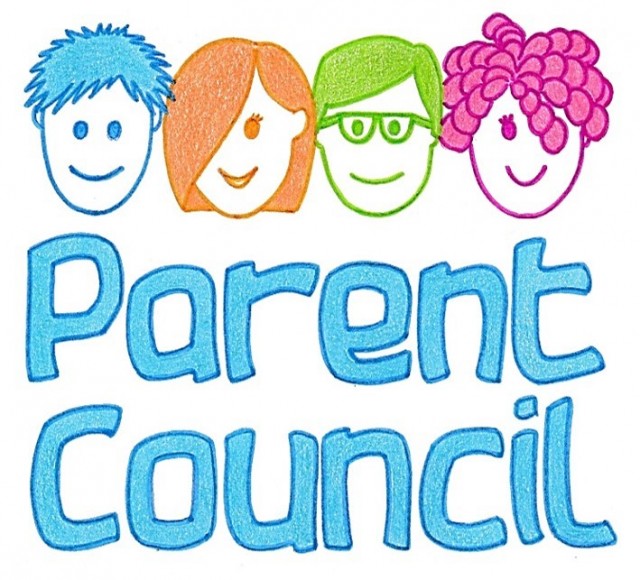 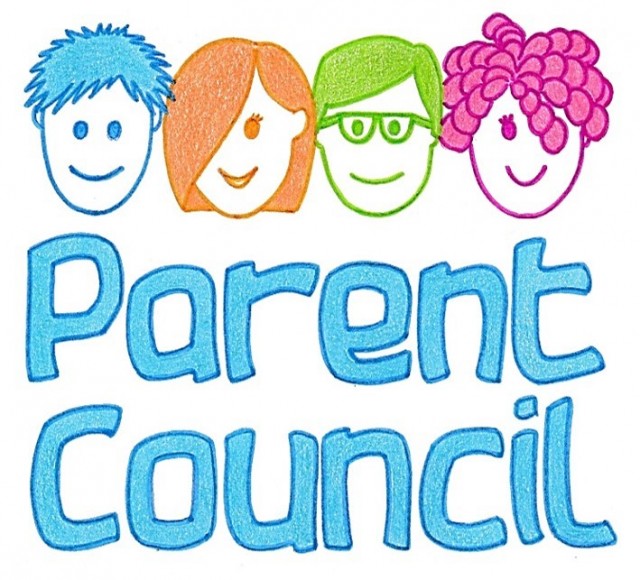 Parent Council Update:Diary Dates:The date for the next Parent Council meeting is scheduled for: Wednesday 11th September at 7.00pm in Room 7. Teas/coffees and biscuits are provided!They would be delighted to welcome any new members to assist them in helping our children to benefit and enjoy lots of fun filled activities and you need only commit to what you can in the time you have to offer.  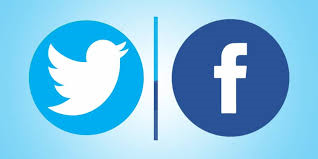 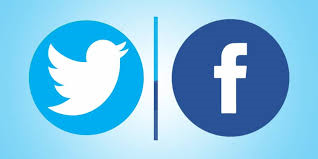 It would be great to see you there. Social Media:We would like to advise that we are currently reviewing our ‘Appropriate Use of Social Media and Communication’ policy. This will be shared with you in due course and a paper copy will be sent home for your reference. Please be advised that in line with Renfrewshire Council policy, we are unable to share any pages on Facebook that may be deemed to be linked to a political agenda, however, worthwhile campaigns appear to be. This includes the advertising of commercial business. Our Parent Council page may be used for this purpose, however, it would be best to liaise with the members of the Parent Council to ensure they are in agreement prior to posting or sharing posts of this nature.  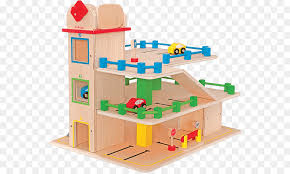 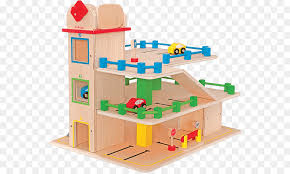 Special Plea from Mrs Smith!You may be aware that part of our school improvement priorities for this session is to embrace the ‘Playful Pedagogy’ approach in Primary one. There is a wealth of evidence-based research to support this approach with highlighted benefits being attributed to improved children’s development and attainment.Mrs Smith has kindly asked that you encourage your children to tidy out their bedrooms and playrooms and donate any unwanted toys that are in reasonably good condition. Items may include the following:Garage and cars. Dolls house. Pram and baby doll. Tea set. We thank you in advance for your generosity and our Office Staff will happily welcome any donations. School Improvement Consultation:Learning Provision (HIGIOS4):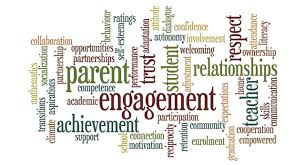 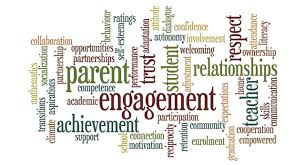 Family Learning and Partnerships – 2.5 and 2.7:Meet the Teacher:It was great to see so many of our families in attendance at our ‘Meet the Teacher.’ We hope that you found this event useful to help build relationships with staff and become more familiar with class expectations and routines. The parental engagement figures are as follows:Mrs Degan has kindly offered to update our website with this session’s Powerpoint presentations for those who were unable to attend and for general reference.  We look forward to consulting with you with regard to our ‘Homework Policy’ in October when we will meet again to discuss our children’s progress at Parent’s Evening. 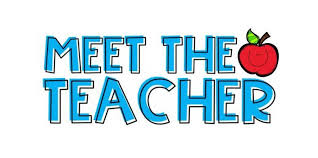 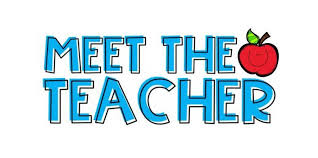 Primary 7 Residential Experience:Primary 7 parents/carers are invited to attend a meeting on Tuesday 10th September at 6.30pm to discuss our annual residential experience. It would be helpful in terms of catering and eating if you were able to return the tear off slip to indicate your attendance. This is always a highlight of the year for our Primary 7 children and we look forward to working with you to secure arrangements. Panto Season: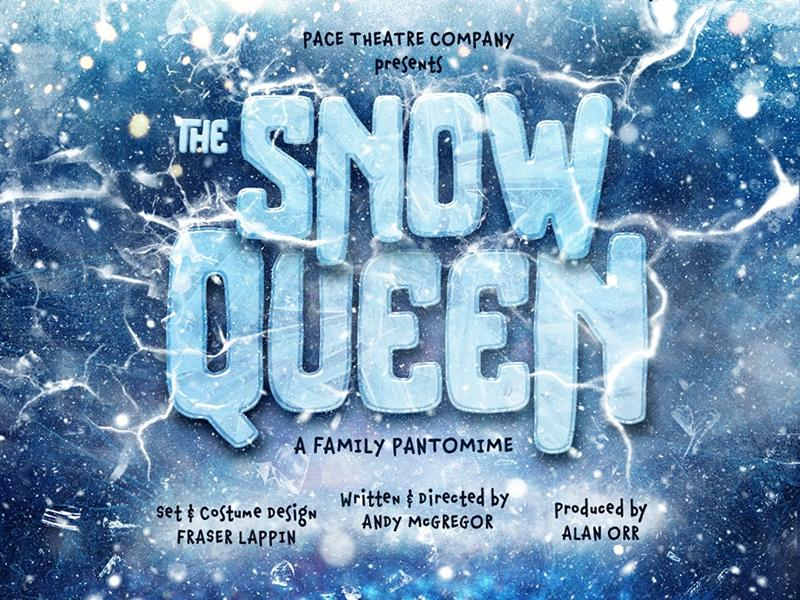 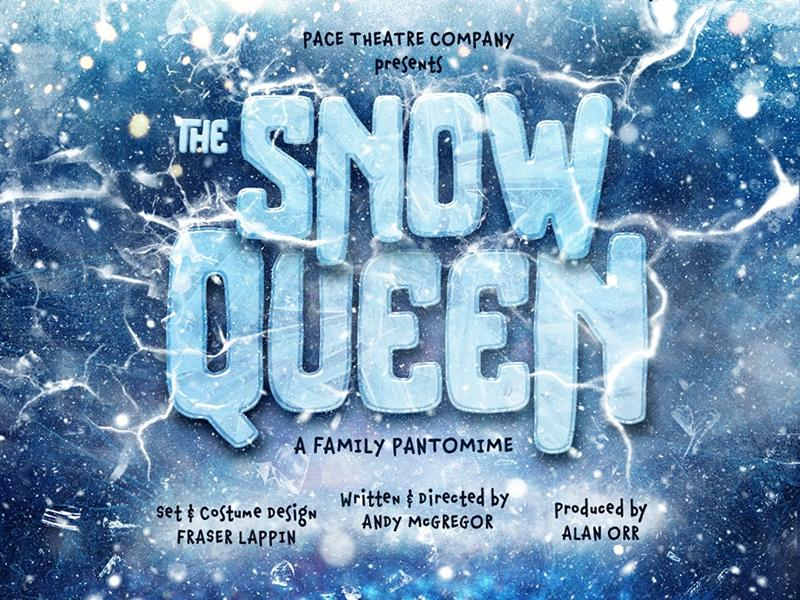 Oh no it’s not! I hear you cry!We are delighted to advise that we have secured our annual booking with PACE for this year’s Pantomime thanks to Mrs Sutherland being as a quick as a flash when the ticket office opened! The whole school will attend ‘The Snow Queen’ Panto on Tuesday 3rd December 2019 at 10.00am and you will be advised of costings via ParentPay in due course. The PACE Panto is always one of the highlights of the year and we are sure that the children and staff will enjoy this whole school excursion. Credit Union: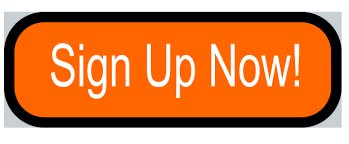 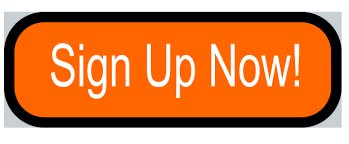 Please take the time to complete and return your child’s ‘Credit Union’ application form. These were issued at the end of August. As a special incentive for children who regularly save, we will introduce  ‘Super Saver’ Head Teacher’s awards at the end of term and children will receive a sticker chart which will stamped each time they save. Children will receive ten House Points each time they visit the Credit Union and completed charts will merit a special reward from the Head Teacher’s Prize Box! We thank Mrs Leonard and her Primary 7 facilitators who lead this initiative every Tuesday in our school. Happy saving everyone!Successes and Achievements – Raising Attainment and Achievement – 3.2: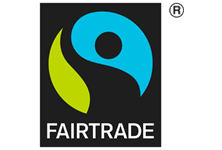 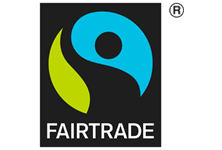 Fairtrade Status:I am delighted to share with you that we have been successful in the renewal of our ‘Fairtrade Status.’ This achievement is due to the hard work of our Fairtrade Committee and to all those in our school community who support us by donating items and attending our Fairtrade Coffee mornings. Thank you! 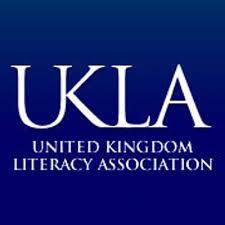 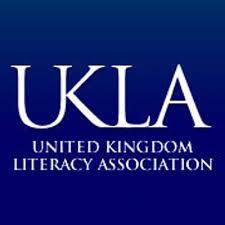 UKLA:Mrs McKay (Primary 7 Class Teacher) and I have been delighted to take part in this year’s UKLA (United Kingdom Literacy Association) bid to source the UK’s best new books. We have had great fun exploring over eighty titles in the non-fiction category and we look forward to working with the children and schools across the Local Authority to condense our longlist!Attainment: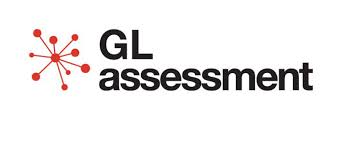 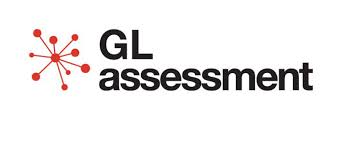 Assessment: SNSA – GL Assessments:Please note that there was an error in the previous Newsletter with regard to the SNSA website. We apologise for this error and would like to advise that further information around the SNSA (Scottish National Standardised Assessment) can be found as follows:standardisedassessment.gov.scotSeptember 2019: This month’s core value is: RESPONSIBILITY and Gospel Value: INTEGRITY/HONESTY.  Please note that any changes/amended information will be highlighted in red font. 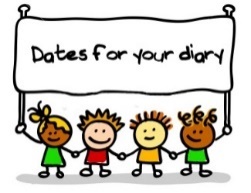 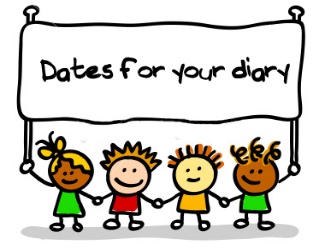 October 2019: This month’s core value is: TEAM WORK and Gospel Value: GENTLENESS.   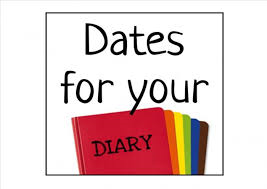 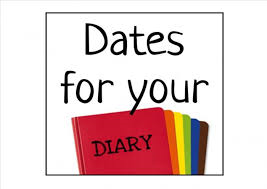 Additional Dates for your Diary:Final Thoughts: #UnleashCreativity!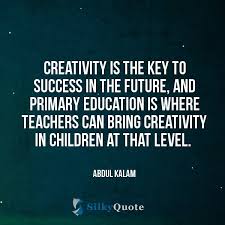 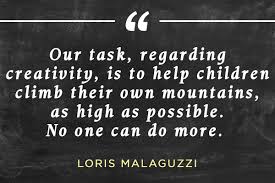 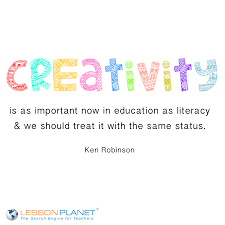 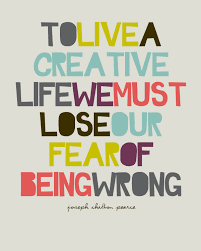 Day, Date and TimeEventWednesday 18th September – 6.30pm in St. Fillan’s Church. Primary 4, 6 and 7 Parents are invited to attend a Meeting regarding arrangements for the Sacraments which will be hosted by Father Paul. Friday 4th October 2019 at 9.30am – St. Fillan’s Church.  First Friday Mass – all welcome to come along! St Fillan’sMondayTuesdayWednesdayThursdayFridayLunchChrisP1-P2Mini KickersKerryP3-P5Dance & Gymnastics**Girls OnlySeanP4-P7DodgeballAfterschool3-4pmJamieP1-P3Multi SportsChris HP6-P7*FootballLeagueStaffP5-P7Netball LeagueFun 5’sSeanP3-P5Having a BallResults in comparison to all schools:Individual School Results:*Reduced disruption/aggressive behaviours – 76% reduced and 11% stable. *Improved concentration and attention – 71% improved and 20% stable. *Improved social and emotional competence – 76% improved and 9% stable. *Empathy – Improved empathy – over 30%. *Reduced disruption/aggressive behaviours – 86% reduced. *Improved concentration and attention – 91% improved. *Improved social and emotional competence – 85% improved. Value –Responsibility and Integrity/Honesty.  Aim – Unleash Creativity!General Themes: Martin Luther King (Human Rights), Exploring the life of the Blessed OscarRomero, Maths Week Scotland, European Day of Languages. Religious Themes: St. Therese of Lisieux. Class/ Class TeacherAttendancePrimary 1, Mrs Smith75%Primary 3/2, Mrs Kaney84%Primary 4/3, Mrs Degnan53%Primary 5, Mrs McAlaney50%Primary 6, Miss Duffy41%Primary 7, Mrs McKay53%Overall : 61%Overall : 61%Day/DateEventMonday 2nd September 2019Community Police Football Event for selected Individuals at 12.00pm. Tuesday 3rd September 2019 Primary 1 Construction workshop. (Primary 1 onlythis term).  Wednesday 4th September 2019Primary 7 Jazz Workshop today.  Thursday 5th September 2019 Annual Cluster Mass at 7.00pm, St. Benedict’s High School. All are invited to attend. Children please wearShirts, ties and school shoes. Friday 6th September 2019Non-Uniform Day today (excluding football strips). Please bring in a Fairtrade goodie/chocolate item as aforfeit. Please do not bring in perishable items. Friday 6th September 2019BUDS Afternoon’s continues today. Friday 6th September 2019Closing date – ‘Christmas Light Competition’ designs. Monday 9th September 2019Maths Week Scotland. Children will take part in a widerange of Maths challenges and activities in class. Tuesday 10th September 2019Primary 7 Residential Meeting at 6.30pm in school. Come along to hear more information. Wednesday 11th September 2019Primary 7 Jazz Workshop today.  Wednesday 11th September 2019Scoobs Visit today – Primary 1, 2 and 3. New Primaryone children please return membership forms. Wednesday 11th September 2019Parent Council Meeting at 7.00pm in Room 7. Please Come along – we need your help!Monday 16th September 2019School Improvement Committee Context Week. Monday 16th September 2019Primary 7 Mass at 10.00am in the Cathedral. RelicsOf St. Therese Lisieux. Wednesday 18th September 2019Primary 7 Jazz Workshop today.  Wednesday 18th September 2019Primary 4 and Primary 7 Sacramental Meeting at 6.30pm in St. Fillan’s Church with Father Paul. Thursday 19th September 2019‘Open Afternoon’ to showcase our school for potentialPrimary 1 Parents/Carers at 1.30pm. Please ‘Spread theWord!’ Friday 20th September 2019Fairtrade Coffee Moring arranged by the FairtradeCommittee Group at 10.00am. All are welcome to attend and please ‘Spread the Word’ to members in the local community. Tuesday 24th September 2019Primary 6 Swimming at the On-X. 9.00 – 11.00am. Please come to school prepared!Wednesday 25th September 2019Committee Meetings today for all children. Wednesday 25th September 2019Selected individuals from Primary 7 will be selected toattend/ support the residents at the ‘Cameo Club,’ Killelan Church. Thursday 26th September 2019European Day of Languages. Classes will participate. Thursday 26th September 2019Golden Ticket Tea Party today!Friday 27th September 2019September Weekend Holiday. Enjoy!Monday 30th September 2019September Weekend Holiday. Enjoy!Day/DateEventTuesday 1st October 2019Primary 6 Swimming at the On-X. 9.00 – 11.00am. Please come to school prepared!Tuesday 1st October 2019University Student Placements begin today in Primary 7.Welcome to St. Fillan’s!Tuesday 1st October 2019Gryffe Work Experience Placements begin today.Welcome to St. Fillan’s!Wednesday 2nd October 2019Head Teacher Rosary Group for October to begin today. All welcome to attend. Please bring your rosary beadsto school.  Friday 4th October 2019First Friday Mass at 9.30m. Please wear shirts and ties and families are welcome to come along and support thechildren. Tuesday 8th October 2019Primary 6 Swimming at the On-X. 9.00 – 11.00am. Please come to school prepared!Tuesday 8th October 2019HT ‘Coffee, Cake and Chat’ consultation at 2.00pm around the issue of Homework. Please come along and express your opinions!Wednesday 9th October 2019Head Teacher Rosary Group for October to begin today. All welcome to attend. Please bring your rosary beadsto school.  Thursday 10th October 2019World Mental Health Day. Please wear something yellowto school and donate a £1.00 per child or £1.50 per family via Parent Pay.     Thursday 10th October 2019Parent/Teacher Conference today at 3.30 – 8.30pm.Please collect any ‘Lost Property’ from the Central Area.Friday 11th October 2019 INSERVICE Day for Staff. Children are not at school. Monday 14th October to Friday 18thOctober 2019 inclusiveSchools stop for the October break. Enjoy!Monday 21st October 2019 ‘Mini Vinnies/Fundraising Committee Context Week.’ Further information to follow. Wednesday 23rd October 2019Head Teacher Rosary Group for October to begin today. All welcome to attend. Please bring your rosary beadsto school.  Wednesday 23rd October 2019Primary 5 proposed excursion to ‘Lapwing Lodge as Part of transition work in MFL with St. Benedict’s. Thursday 24th October 2019Primary 5 proposed excursion to ‘Lapwing Lodge as Part of transition work in MFL with St. Benedict’s.Friday 25th October 2019Golden Ticket Tea Party and Head Teacher Termly Awards. Wednesday 30th October 2019Head Teacher Rosary Group for October to begin today. All welcome to attend. Please bring your rosary beadsto school.   Wednesday 30th October 2019Committee Meeting 3 for all children. Wednesday 30th October 2019Primary 7 Residential Trip deposit due. Thursday 31st October 2019Halloween Parade. Children may bring in their costumesto dress up in the afternoon for the parade, should they wish to do so.Day/DateEventFriday 8th November 2019Children’s flu vaccinations today.Wednesday 13th November 2019Parent Council Meeting at 7.00pm in Room 7. Allwelcome to attend. Friday 15th November 2019 Non uniform Day – item for the Christmas Fayre – TBC. Wednesday 20th November 2019‘Sharing our Learning’ event in school for all families toattend at 2.15 – 3.00pm. Friday 22nd November 2019Non uniform Day – item for the Christmas Fayre – TBC.Friday 29th November 2019Non uniform Day – item for Fairtrade – TBC.Tuesday 3rd December 2019 PACE Panto for the whole school – ‘The Snow Queen.’ Friday 6th December 2019Fairtrade Coffee Moring arranged by the FairtradeCommittee Group at 10.00am. All are welcome to attend and please ‘spread the word’ to members in the local community.Sunday 8th December2019Primary 6 and 7 Mass of Enrolment for the Sacrament of Confirmation. The children’s Sponsor’sare also invited to attend. This is also ‘Bambinelli Sunday’ where the children in Primary 4 will make cribsAnd Father Paul will issue and bless a ‘Baby Jesus’ for the children to take home.  Tuesday 10th December 2019Interim Reports issued to Parents/Carers. Thursday 12th December 2019Nativity Community Performance at 11.00am. Friday 13th December 2019Nativity Show for Parents/Carers at 1.30pm. Monday 16th December 2019Christmas Jumper Day. Wear something festive to school. Tuesday 17th December 2019Primary 1 and 3/2 Christmas Party. Children may wear their party clothes to school, should they wish to do so.Wednesday 18th December 2019Primary 4/3 and 5 Christmas Party. Children may wear their party clothes to school, should they wish to do so.Thursday 19th December 2019Primary 6 and 7 Christmas Party. Children may wear their party clothes to school, should they wish to do so.Friday 20th December 2019End of Term Mass celebrated in St. Fillan’s Church at9.30am. All are welcome to attend. Friday 20th December 2019Head Teacher ‘End of Term’ Awards Assembly. Friday 20th December 2019Golden Ticket Tea Party!Friday 20th December 2019SCHOOL STOPS AT 2.30pm TODAY. WISHING ALL OF OUR FAMILIES A WONDERFUL CHRISTMAS TIME.